Rubric for Benchmark Review ProjectFollow the rubric outlined below to create a project that demonstrates standards that we need to remember and others that we still need to learn.  You are free to use your creativity in how you present your information, as long as it follows the requirements of the rubric.You may want to do something like…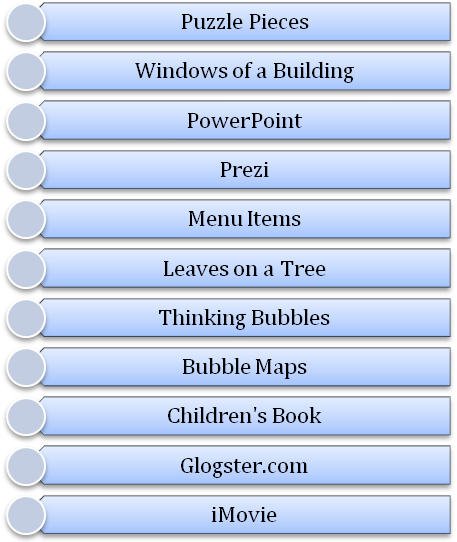  But avoid something like…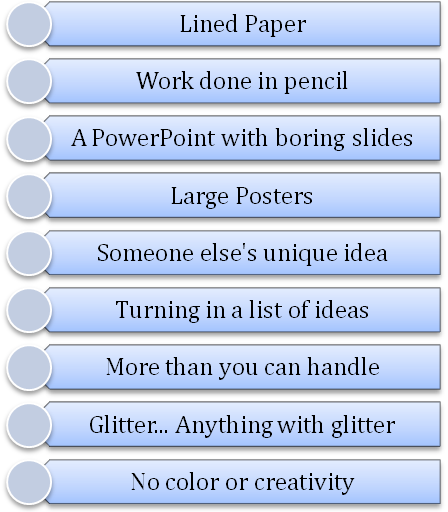 1234Your ScoreContentx7Your project displays 5 or less standards or topicsYour project displays 6-9 standards or topicsYour project displays 10-13 standards or topicsYour project displays at least 14 standards or topicsInformationx4The topic provided is unclear and is missing vocab and formulasThe topic provided is clear but is missing academic vocab and/or formulasThe topic provided is clear but is missing academic vocabularyThe information provided about each topic is clear, using good vocabulary and formulas when necessaryOriginalityx3Your idea is not unique and does not contain any creativity (white paper, pencil or pen, etc.)Your idea is not unique and does not contain much creativity (bland, basic)Your idea is not unique but contains creativity throughoutYour idea is either unique and contains elements of it that are creative and originalDepthx7The content standards are not explained and lack proof of understandingThe content standards are somewhat explained and lack a clear understandingThe content standards are explained in detail but lack a clear understandingThe content standards are explained in detail and show a clear understanding of the standardNeatnessx4The project is disorganized with many errorsThe project is disorganized with few errorsThe project is organized but has few errorsThe project is organized, neat, and free of errorsYour Total Score is a sum of the parts from this rubric                                           /100Your Total Score is a sum of the parts from this rubric                                           /100Your Total Score is a sum of the parts from this rubric                                           /100Your Total Score is a sum of the parts from this rubric                                           /100Your Total Score is a sum of the parts from this rubric                                           /100Your Total Score is a sum of the parts from this rubric                                           /100